STATE OF CONNECTICUT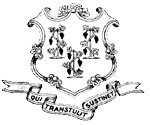 NONDISCRIMINATION CERTIFICATION — New ResolutionBy EntityFor Contracts Valued at $50,000 or MoreDocumentation in the form of a corporate, company, or partnership policy adopted by resolution of the board of directors, shareholders, managers, members or other governing body of a contractor that certifies the contractor complies with the nondiscrimination agreements and warranties under Connecticut General Statutes §§ 4a-60 and 4a-60a, as amended.INSTRUCTIONS:For use by an entity (corporation, limited liability company, or partnership) when entering into any contract type with the State of Connecticut valued at $50,000 or more for any year of the contract. Complete all sections of the form.  Submit to the awarding State agency prior to contract execution.CERTIFICATION OF RESOLUTION:I,,,, of, of, of,,Authorized SignatoryAuthorized SignatoryAuthorized SignatoryAuthorized SignatoryAuthorized Signatory    Title    Title    Title    Title    Title    Title    Title    Title    Title    Title    Title    Title    Title Name of Entity Name of Entity Name of Entity Name of Entity Name of Entity Name of Entity Name of Entity Name of Entity Name of Entity Name of Entity Name of Entity Name of Entity Name of Entityan entity duly formed and existing under the laws ofan entity duly formed and existing under the laws ofan entity duly formed and existing under the laws ofan entity duly formed and existing under the laws ofan entity duly formed and existing under the laws ofan entity duly formed and existing under the laws ofan entity duly formed and existing under the laws ofan entity duly formed and existing under the laws ofan entity duly formed and existing under the laws ofan entity duly formed and existing under the laws ofan entity duly formed and existing under the laws ofan entity duly formed and existing under the laws ofan entity duly formed and existing under the laws ofan entity duly formed and existing under the laws ofan entity duly formed and existing under the laws ofan entity duly formed and existing under the laws of,,Name of State or CommonwealthName of State or CommonwealthName of State or CommonwealthName of State or CommonwealthName of State or CommonwealthName of State or CommonwealthName of State or CommonwealthName of State or CommonwealthName of State or CommonwealthName of State or CommonwealthName of State or CommonwealthName of State or CommonwealthName of State or CommonwealthName of State or CommonwealthName of State or CommonwealthName of State or CommonwealthName of State or CommonwealthName of State or CommonwealthName of State or Commonwealthcertify that the following is a true and correct copy of a resolution adopted on thecertify that the following is a true and correct copy of a resolution adopted on thecertify that the following is a true and correct copy of a resolution adopted on thecertify that the following is a true and correct copy of a resolution adopted on thecertify that the following is a true and correct copy of a resolution adopted on thecertify that the following is a true and correct copy of a resolution adopted on thecertify that the following is a true and correct copy of a resolution adopted on thecertify that the following is a true and correct copy of a resolution adopted on thecertify that the following is a true and correct copy of a resolution adopted on thecertify that the following is a true and correct copy of a resolution adopted on thecertify that the following is a true and correct copy of a resolution adopted on thecertify that the following is a true and correct copy of a resolution adopted on thecertify that the following is a true and correct copy of a resolution adopted on thecertify that the following is a true and correct copy of a resolution adopted on thecertify that the following is a true and correct copy of a resolution adopted on thecertify that the following is a true and correct copy of a resolution adopted on thecertify that the following is a true and correct copy of a resolution adopted on thecertify that the following is a true and correct copy of a resolution adopted on thecertify that the following is a true and correct copy of a resolution adopted on thecertify that the following is a true and correct copy of a resolution adopted on thecertify that the following is a true and correct copy of a resolution adopted on thecertify that the following is a true and correct copy of a resolution adopted on thecertify that the following is a true and correct copy of a resolution adopted on thecertify that the following is a true and correct copy of a resolution adopted on thecertify that the following is a true and correct copy of a resolution adopted on thecertify that the following is a true and correct copy of a resolution adopted on thecertify that the following is a true and correct copy of a resolution adopted on thecertify that the following is a true and correct copy of a resolution adopted on theday ofday ofday ofday of,20, by the governing body of, by the governing body of, by the governing body of, by the governing body of, by the governing body of, by the governing body of, by the governing body of, by the governing body of, by the governing body of, by the governing body of, by the governing body of, by the governing body of, by the governing body of     Name of Entity     Name of Entity     Name of Entity     Name of Entity     Name of Entity     Name of Entity     Name of Entity     Name of Entity     Name of Entity     Name of Entity     Name of Entity     Name of Entity     Name of Entity     Name of Entity     Name of Entityin accordance with all of its documents of governance and management and the laws ofin accordance with all of its documents of governance and management and the laws ofin accordance with all of its documents of governance and management and the laws ofin accordance with all of its documents of governance and management and the laws ofin accordance with all of its documents of governance and management and the laws ofin accordance with all of its documents of governance and management and the laws ofin accordance with all of its documents of governance and management and the laws ofin accordance with all of its documents of governance and management and the laws ofin accordance with all of its documents of governance and management and the laws ofin accordance with all of its documents of governance and management and the laws ofin accordance with all of its documents of governance and management and the laws ofin accordance with all of its documents of governance and management and the laws ofin accordance with all of its documents of governance and management and the laws ofin accordance with all of its documents of governance and management and the laws ofin accordance with all of its documents of governance and management and the laws ofin accordance with all of its documents of governance and management and the laws ofin accordance with all of its documents of governance and management and the laws ofin accordance with all of its documents of governance and management and the laws ofin accordance with all of its documents of governance and management and the laws ofin accordance with all of its documents of governance and management and the laws ofin accordance with all of its documents of governance and management and the laws ofin accordance with all of its documents of governance and management and the laws ofin accordance with all of its documents of governance and management and the laws ofin accordance with all of its documents of governance and management and the laws ofin accordance with all of its documents of governance and management and the laws ofin accordance with all of its documents of governance and management and the laws ofin accordance with all of its documents of governance and management and the laws ofin accordance with all of its documents of governance and management and the laws ofin accordance with all of its documents of governance and management and the laws ofin accordance with all of its documents of governance and management and the laws ofin accordance with all of its documents of governance and management and the laws ofin accordance with all of its documents of governance and management and the laws ofin accordance with all of its documents of governance and management and the laws ofin accordance with all of its documents of governance and management and the laws ofin accordance with all of its documents of governance and management and the laws ofin accordance with all of its documents of governance and management and the laws of, and further certify that such resolution has not been modified , and further certify that such resolution has not been modified , and further certify that such resolution has not been modified , and further certify that such resolution has not been modified , and further certify that such resolution has not been modified , and further certify that such resolution has not been modified , and further certify that such resolution has not been modified , and further certify that such resolution has not been modified , and further certify that such resolution has not been modified , and further certify that such resolution has not been modified , and further certify that such resolution has not been modified , and further certify that such resolution has not been modified , and further certify that such resolution has not been modified , and further certify that such resolution has not been modified , and further certify that such resolution has not been modified , and further certify that such resolution has not been modified , and further certify that such resolution has not been modified , and further certify that such resolution has not been modified , and further certify that such resolution has not been modified , and further certify that such resolution has not been modified , and further certify that such resolution has not been modified , and further certify that such resolution has not been modified , and further certify that such resolution has not been modified , and further certify that such resolution has not been modified Name of State or CommonwealthName of State or CommonwealthName of State or CommonwealthName of State or CommonwealthName of State or CommonwealthName of State or CommonwealthName of State or CommonwealthName of State or CommonwealthName of State or CommonwealthName of State or CommonwealthName of State or Commonwealthor revoked, and is in full force and effect.or revoked, and is in full force and effect.or revoked, and is in full force and effect.or revoked, and is in full force and effect.or revoked, and is in full force and effect.or revoked, and is in full force and effect.or revoked, and is in full force and effect.or revoked, and is in full force and effect.or revoked, and is in full force and effect.or revoked, and is in full force and effect.or revoked, and is in full force and effect.or revoked, and is in full force and effect.or revoked, and is in full force and effect.or revoked, and is in full force and effect.or revoked, and is in full force and effect.or revoked, and is in full force and effect.or revoked, and is in full force and effect.or revoked, and is in full force and effect.or revoked, and is in full force and effect.or revoked, and is in full force and effect.or revoked, and is in full force and effect.or revoked, and is in full force and effect.or revoked, and is in full force and effect.or revoked, and is in full force and effect.or revoked, and is in full force and effect.or revoked, and is in full force and effect.or revoked, and is in full force and effect.or revoked, and is in full force and effect.or revoked, and is in full force and effect.or revoked, and is in full force and effect.or revoked, and is in full force and effect.or revoked, and is in full force and effect.or revoked, and is in full force and effect.or revoked, and is in full force and effect.or revoked, and is in full force and effect.or revoked, and is in full force and effect.RESOLVED:  That the policies of RESOLVED:  That the policies of RESOLVED:  That the policies of RESOLVED:  That the policies of RESOLVED:  That the policies of RESOLVED:  That the policies of RESOLVED:  That the policies of RESOLVED:  That the policies of RESOLVED:  That the policies of RESOLVED:  That the policies of comply withcomply withcomply withcomply withcomply withcomply withcomply withcomply withcomply withName of EntityName of EntityName of EntityName of EntityName of EntityName of EntityName of EntityName of EntityName of EntityName of EntityName of EntityName of EntityName of EntityName of EntityName of EntityName of EntityName of Entitynondiscrimination agreements and warranties of Connecticut General Statutes §§ 4a-60 and 4a-60a, as amended.nondiscrimination agreements and warranties of Connecticut General Statutes §§ 4a-60 and 4a-60a, as amended.nondiscrimination agreements and warranties of Connecticut General Statutes §§ 4a-60 and 4a-60a, as amended.nondiscrimination agreements and warranties of Connecticut General Statutes §§ 4a-60 and 4a-60a, as amended.nondiscrimination agreements and warranties of Connecticut General Statutes §§ 4a-60 and 4a-60a, as amended.nondiscrimination agreements and warranties of Connecticut General Statutes §§ 4a-60 and 4a-60a, as amended.nondiscrimination agreements and warranties of Connecticut General Statutes §§ 4a-60 and 4a-60a, as amended.nondiscrimination agreements and warranties of Connecticut General Statutes §§ 4a-60 and 4a-60a, as amended.nondiscrimination agreements and warranties of Connecticut General Statutes §§ 4a-60 and 4a-60a, as amended.nondiscrimination agreements and warranties of Connecticut General Statutes §§ 4a-60 and 4a-60a, as amended.nondiscrimination agreements and warranties of Connecticut General Statutes §§ 4a-60 and 4a-60a, as amended.nondiscrimination agreements and warranties of Connecticut General Statutes §§ 4a-60 and 4a-60a, as amended.nondiscrimination agreements and warranties of Connecticut General Statutes §§ 4a-60 and 4a-60a, as amended.nondiscrimination agreements and warranties of Connecticut General Statutes §§ 4a-60 and 4a-60a, as amended.nondiscrimination agreements and warranties of Connecticut General Statutes §§ 4a-60 and 4a-60a, as amended.nondiscrimination agreements and warranties of Connecticut General Statutes §§ 4a-60 and 4a-60a, as amended.nondiscrimination agreements and warranties of Connecticut General Statutes §§ 4a-60 and 4a-60a, as amended.nondiscrimination agreements and warranties of Connecticut General Statutes §§ 4a-60 and 4a-60a, as amended.nondiscrimination agreements and warranties of Connecticut General Statutes §§ 4a-60 and 4a-60a, as amended.nondiscrimination agreements and warranties of Connecticut General Statutes §§ 4a-60 and 4a-60a, as amended.nondiscrimination agreements and warranties of Connecticut General Statutes §§ 4a-60 and 4a-60a, as amended.nondiscrimination agreements and warranties of Connecticut General Statutes §§ 4a-60 and 4a-60a, as amended.nondiscrimination agreements and warranties of Connecticut General Statutes §§ 4a-60 and 4a-60a, as amended.nondiscrimination agreements and warranties of Connecticut General Statutes §§ 4a-60 and 4a-60a, as amended.nondiscrimination agreements and warranties of Connecticut General Statutes §§ 4a-60 and 4a-60a, as amended.nondiscrimination agreements and warranties of Connecticut General Statutes §§ 4a-60 and 4a-60a, as amended.nondiscrimination agreements and warranties of Connecticut General Statutes §§ 4a-60 and 4a-60a, as amended.nondiscrimination agreements and warranties of Connecticut General Statutes §§ 4a-60 and 4a-60a, as amended.nondiscrimination agreements and warranties of Connecticut General Statutes §§ 4a-60 and 4a-60a, as amended.nondiscrimination agreements and warranties of Connecticut General Statutes §§ 4a-60 and 4a-60a, as amended.nondiscrimination agreements and warranties of Connecticut General Statutes §§ 4a-60 and 4a-60a, as amended.nondiscrimination agreements and warranties of Connecticut General Statutes §§ 4a-60 and 4a-60a, as amended.nondiscrimination agreements and warranties of Connecticut General Statutes §§ 4a-60 and 4a-60a, as amended.nondiscrimination agreements and warranties of Connecticut General Statutes §§ 4a-60 and 4a-60a, as amended.nondiscrimination agreements and warranties of Connecticut General Statutes §§ 4a-60 and 4a-60a, as amended.nondiscrimination agreements and warranties of Connecticut General Statutes §§ 4a-60 and 4a-60a, as amended.The undersigned has executed this certificate thisThe undersigned has executed this certificate thisThe undersigned has executed this certificate thisThe undersigned has executed this certificate thisThe undersigned has executed this certificate thisThe undersigned has executed this certificate thisThe undersigned has executed this certificate thisThe undersigned has executed this certificate thisThe undersigned has executed this certificate thisThe undersigned has executed this certificate thisThe undersigned has executed this certificate thisThe undersigned has executed this certificate thisThe undersigned has executed this certificate thisThe undersigned has executed this certificate thisday ofday ofday ofday of,20,20.Authorized Signatory                                                      DateAuthorized Signatory                                                      DateAuthorized Signatory                                                      DateAuthorized Signatory                                                      DateAuthorized Signatory                                                      DateAuthorized Signatory                                                      DateAuthorized Signatory                                                      DateAuthorized Signatory                                                      DateAuthorized Signatory                                                      DateAuthorized Signatory                                                      DateAuthorized Signatory                                                      DateAuthorized Signatory                                                      DateAuthorized Signatory                                                      DateAuthorized Signatory                                                      DateAuthorized Signatory                                                      DateAuthorized Signatory                                                      DateAuthorized Signatory                                                      DateAuthorized Signatory                                                      DateAuthorized Signatory                                                      DateAuthorized Signatory                                                      DateAuthorized Signatory                                                      DateAuthorized Signatory                                                      DateAuthorized Signatory                                                      DateAuthorized Signatory                                                      DateAuthorized Signatory                                                      DateAuthorized Signatory                                                      DateAuthorized Signatory                                                      DateAuthorized Signatory                                                      DateAuthorized Signatory                                                      DateAuthorized Signatory                                                      DateAuthorized Signatory                                                      DateAuthorized Signatory                                                      DateAuthorized Signatory                                                      DateAuthorized Signatory                                                      DateAuthorized Signatory                                                      DateAuthorized Signatory                                                      DatePrinted NamePrinted NamePrinted NamePrinted NamePrinted NamePrinted NamePrinted NamePrinted NamePrinted NamePrinted NamePrinted NamePrinted NamePrinted NamePrinted NamePrinted NamePrinted NamePrinted NamePrinted NamePrinted NamePrinted NamePrinted NamePrinted NamePrinted NamePrinted NamePrinted NamePrinted NamePrinted NamePrinted NamePrinted NamePrinted NamePrinted NamePrinted NamePrinted NamePrinted NamePrinted NamePrinted Name